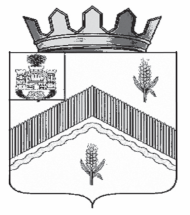 РОССИЙСКАЯ  ФЕДЕРАЦИЯОРЛОВСКАЯ    ОБЛАСТЬ АДМИНИСТРАЦИЯ ЗАЛЕГОЩЕНСКОГО РАЙОНАПОСТАНОВЛЕНИЕ    15 апреля 2020 года                                                         № 127                                                                      п. ЗалегощьО внесении изменений в постановлениеадминистрации от 27 июня   2019 года  № 401 «Об утверждении  Перечня муниципальных услуг и муниципальных контрольных и надзорных функций администрации Залегощенского района»         В соответствии с Федеральным законом от 27.07.2010 года № 210-ФЗ  «Об организации предоставления государственных и муниципальных услуг», с Федеральным законом от 26.12.2008 года № 294-ФЗ «О защите прав юридических и индивидуальных предпринимателей при осуществлении государственного контроля (надзора) и муниципального контроля», и   Постановлением Правительства  Орловской области от 30.12.2011 года         № 471 «Об утверждении Перечня  муниципальных услуг и муниципальных контрольных и надзорных функций органов исполнительной власти специальной компетенции Орловской области, администрация Залегощенского района п о с т а н о в л я е т:     1. Утвердить Перечень муниципальных услуг и муниципальных  контрольных и надзорных функций Залегощенского района в новой редакции  (приложение 1).     2. Включить в Перечень муниципальных услуг,  контрольных и надзорных  (функций) следующий регламент:     - административный регламент предоставления муниципальной  услуги «Выдача градостроительных планов земельных участков для индивидуального, малоэтажного жилищного строительства»;     - административный регламент предоставления муниципальной  услуги «Подготовка и выдача разрешений на строительство, реконструкцию объектов малоэтажного жилищного строительства, а также на ввод в эксплуатацию объектов малоэтажного жилищного строительства»;    - административный регламент предоставления муниципальной  услуги «Предоставление  разрешения   на  условно разрешенный вид использования земельного участка или объекта капитального строительства, расположенного на территории сельских поселений Залегощенского района при осуществлении малоэтажного жилищного строительства и (или) индивидуального жилищного строительства».     2. Исключить из Перечня муниципальных услуг, контрольных и надзорных  (функций) следующий регламент:     - административный регламент по предоставлению муниципальной  услуги «Подготовка и предоставление разрешений на строительство, реконструкцию объектов капитального строительства, продление срока действия разрешения на строительство, внесение изменений в разрешение на строительство, а также выдача разрешений  на ввод объектов в эксплуатацию, осуществляемых в целях малоэтажного жилищного строительства»;     - административный регламент по предоставлению муниципальной  услуги  «Выдача разрешений   на  условно разрешенный вид использования земельного участка или объекта капитального строительства, расположенного на территории сельских поселений Залегощенского района при осуществлении малоэтажного жилищного строительства и (или) индивидуального жилищного строительства»;    - административный регламент по предоставлению муниципальной  услуги «Выдача градостроительных планов земельных участков для индивидуального, малоэтажного жилищного строительства».     3. Настоящее постановление вступает в силу   с момента его официального опубликования.     4 Контроль за исполнением настоящего постановления возложить на заместителя Главы администрации  района  Щукину О.В.             Глава района                                                    В.Н. БрежневПриложение 1к постановлению администрацииЗалегощенского  района                                                                                                                                                                                                                                                                           15 апреля   2020  г. № 127Перечень  муниципальных услуг и  контрольных и надзорных  функций  администрации Залегощенского района. 1. Прием заявлений, постановка на учет и зачисление детей в образовательные учреждения, реализующие основную образовательную программу дошкольного образования (детские сады);2. Предоставление информации об организации общедоступного и бесплатного дошкольного, начального общего, основного общего, среднего (полного) общего образования, а также дополнительного образования в общеобразовательных учреждениях, расположенных  на территории      субъекта РФ;3.  Зачисление в образовательное учреждение;4. Предоставление информации о результатах сданных экзаменов, тестирования и иных вступительных испытаний, а также о зачислении в образовательное учреждение;5.  Предоставление информации о текущей успеваемости учащегося, ведение электронного дневника и электронного журнала успеваемости;6.  Предоставление информации об образовательных программах и учебных планах, рабочих программах учебных курсов, предметов, дисциплин (модулей), годовых календарных учебных графиках;7. Предоставление психолого-педагогических услуг, услуг по медико-социальному сопровождению обучающихся (воспитанников) ;8.  Организация отдыха и оздоровления детей в каникулярное время в оздоровительных лагерях с дневным пребыванием;9.    Организация официальных муниципальных физкультурно-спортивных и оздоровительных мероприятий;10. Предоставление информации об объектах культурного наследия регионального или местного значения, находящихся на территории субъекта РФ и включенных в единый государственный реестр объектов культурного наследия (памятников истории и культуры) народов РФ;11. Предоставление информации о времени и месте театральных представлений, филармонических и эстрадных концертов и гастрольных мероприятий театров и филармоний, киносеансов, анонсы данных мероприятий;12. Предоставление доступа к оцифрованным изданиям, хранящимся в библиотеках, в том числе к фонду редких книг, с учетом соблюдения требований законодательства Российской Федерации об авторских и смежных правах;13. Предоставление доступа к справочно-поисковому аппарату библиотек, базам данных муниципальных библиотек;14. Выдача копий архивных документов, подтверждающих право на владение землей;15. Социальная поддержка и социальное обслуживание детей-сирот, безнадзорных детей, детей, оставшихся без попечения родителей;16. Предоставление информации, прием документов органами опеки и попечительства от лиц, желающих установить опеку (попечительство) или патронаж над определенной категорией граждан (малолетние, несовершеннолетние, лица, признанные в установленном законом порядке недееспособными);17. Предоставление земельных участков, находящихся в муниципальной собственности Залегощенского района, и земельных участков, государственная собственность на которые не разграничена.18. Выдача документов (копии финансово-лицевого счета, выписка из домовой книги, карточки учета собственника  жилого помещения, справок и иных документов)» в городском поселении Залегощь Залегощенского района Орловской области;19. Присвоение (уточнению) адресов объектам недвижимости (объектам капитального строительства) в городском поселении Залегощь Залегощенского района Орловской области;20.  Предоставление информации об объектах недвижимого имущества, находящихся в государственной и муниципальной собственности  предназначенных для сдачи в аренду;21. Заключение договора аренды объекта не жилого фонда, прочего движимого и недвижимого имущества, находящегося в муниципальной собственности, по результатам проведения торгов на право заключения договора аренды;22. О передаче жилых помещений в собственность граждан в порядке приватизации; 23.  Предоставление информации об очередности предоставления жилых помещений на условиях социального найма;24. Выдача сведений из реестра муниципальной собственности;25. Осуществление муниципального контроля за обеспечением сохранности автодорог местного значения в не границ населенных пунктов в границах района;26. Прием заявлений и выдача документов о согласовании переустройства и (или) перепланировки жилого помещения; 27. Перевод жилых помещений (зданий) в нежилые помещения (здания) и нежилых помещений (зданий) в жилые помещения (здания); 28. Выдача акта освидетельствования проведения основных работ по строительству (реконструкции) объекта индивидуального жилищного строительства, осуществляемому с привлечением средств материнского (семейного) капитала; 29. Предоставление  разрешения   на  условно разрешенный вид использования земельного участка или объекта капитального строительства, расположенного на территории сельских поселений Залегощенского района при осуществлении малоэтажного жилищного строительства и (или) индивидуального жилищного строительства;30. Выдача разрешения на отклонение от предельных параметров разрешенного строительства, реконструкции объектов капитального строительства, расположенных на территории сельских поселений Залегощенского района при осуществлении малоэтажного  жилищного строительства и (или) индивидуального жилищного строительства;31. Прием заявлений, документов, а также постановка граждан на учет в качестве нуждающихся в жилых помещениях 32. Осуществление муниципального контроля на территории особо экономической зоны;33. Уведомительная регистрация коллективных договоров, регулирующие социально-трудовые отношения в организации или у предпринимателя, осуществляющих деятельность на территории района и заключенных между работниками и работодателем в лице их представителей, и изменений и дополнений к ним;34. Осуществление муниципального лесного контроля;35. Выдача градостроительных планов земельных участков для индивидуального малоэтажного жилищного строительства;36. Подготовка и выдача разрешений на строительство, реконструкцию объектов малоэтажного жилищного строительства, а также на ввод в эксплуатацию объектов малоэтажного жилищного строительства;37. Предоставление решения о согласовании архитектурно-градостроительного облика объекта;38. Согласование схемы движения транспорта и пешеходов на период проведения работ на проезжей части;39. Выдача разрешений на совершение сделок с имуществом несовершеннолетних, совершеннолетних недееспособных и ограниченно дееспособных граждан;40. Осуществление муниципального земельного  контроля на территории муниципального образования Залегощенский район Орловской области.41. Утверждение схемы расположения земельного  участка или земельных участков на кадастровом плане территории;42. Предоставление разрешения  на осуществление земляных работ на территории городского поселения поселка Залегощь Залегощенского района Орловской области;43. Предоставление порубочного билета или разрешения  на пересадку деревьев и кустарников на территории   городского поселения поселка Залегощь Залегощенского  района Орловской области  (не входящих в земли   государственного лесного фонда  Российской Федерации);44. Заключение договора аренды земельного участка  из земель, находящихся   в государственной или  муниципальной собственности, для его комплексного освоения в целях жилищного строительства;45. Заключение договора купли-продажи или аренды земельного участка, предназначенного для жилищного и иного строительства в соответствии с видами разрешенного  использования в границах земельного участка, ранее предоставленного для комплексного освоения в целях  жилищного строительства, после утверждения в установленном порядке документации по планировке территории и государственного кадастрового учета такого земельного участка;46. Заключение договора о развитии застроенной территории;47. Организация и проведение аукциона по продаже права на заключение договора аренды земельного участка из земель, находящихся в муниципальной собственности муниципального образования Залегощенский район  Орловской области, а также государственная собственность на которые не разграничена, расположенных в границах муниципального образования Залегощенский район Орловской области, для его комплексногоосвоения в целях жилищного строительства;48. Принятие решения о предоставлении земельных участков в собственность бесплатно для строительства  в границах застроенной территории, в отношении которой принято решение о развитии, или об отказе в принятии такого решения.49. Выдача уведомления о соответствии (несоответствии) указанных в уведомлении о планируемом строительстве объекта индивидуального жилищного строительства или садового дома параметрам и допустимости размещения объекта индивидуального жилищного строительства или садового дома на земельном участке, а также   уведомления о соответствии (несоответствии) построенных или реконструированных объекта  индивидуального жилищного строительства или садового дома параметрам и допустимости размещения объекта индивидуального жилищного строительства или садового дома на земельном участке.50. Прием заявлений и документов по заключению (изменению) договора социального найма жилого помещения муниципального жилищного фонда Залегощенского района Орловской области